РА С П О Р Я Ж Е Н И Еот 08.06.2022   № 1232-рг. МайкопО прекращении движения транспорта в г. Майкопе 12 июня 2022 г.В связи с проведением Межрегионального велофестиваля, посвященного празднованию Дня России и всемирному дню велосипеда 12 июня 2022 г.:Прекратить движение транспорта 12 июня 2022 г. с 07:00 до 15:00 часов в г. Майкопе:- по ул. Пионерской на отрезке от ул. Адыгейской до                                       ул. Жуковского;- по ул. Жуковского на отрезке от ул. Пролетарской  до                               ул. Комсомольской;- по ул. Первомайской на отрезке от ул. Гоголя до                             ул. Майкопской;- по ул. Победы на отрезке от ул. Комсомольская до ул. Пролетарской.Рекомендовать ответственному за проведение спортивного мероприятия (А.А. Тхайцухов) уведомить отдел ГИБДД ОМВД России по 
г. Майкопу о дате, месте и времени проведения соревнований, направив копию настоящего распоряжения.Разместить настоящее распоряжение на официальном сайте Администрации муниципального образования «Город Майкоп».Настоящее распоряжение вступает в силу со дня его подписания.Глава муниципального образования«Город Майкоп» 	                                                                    Г.А. Митрофанов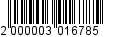 Администрация муниципального 
образования «Город Майкоп»Республики Адыгея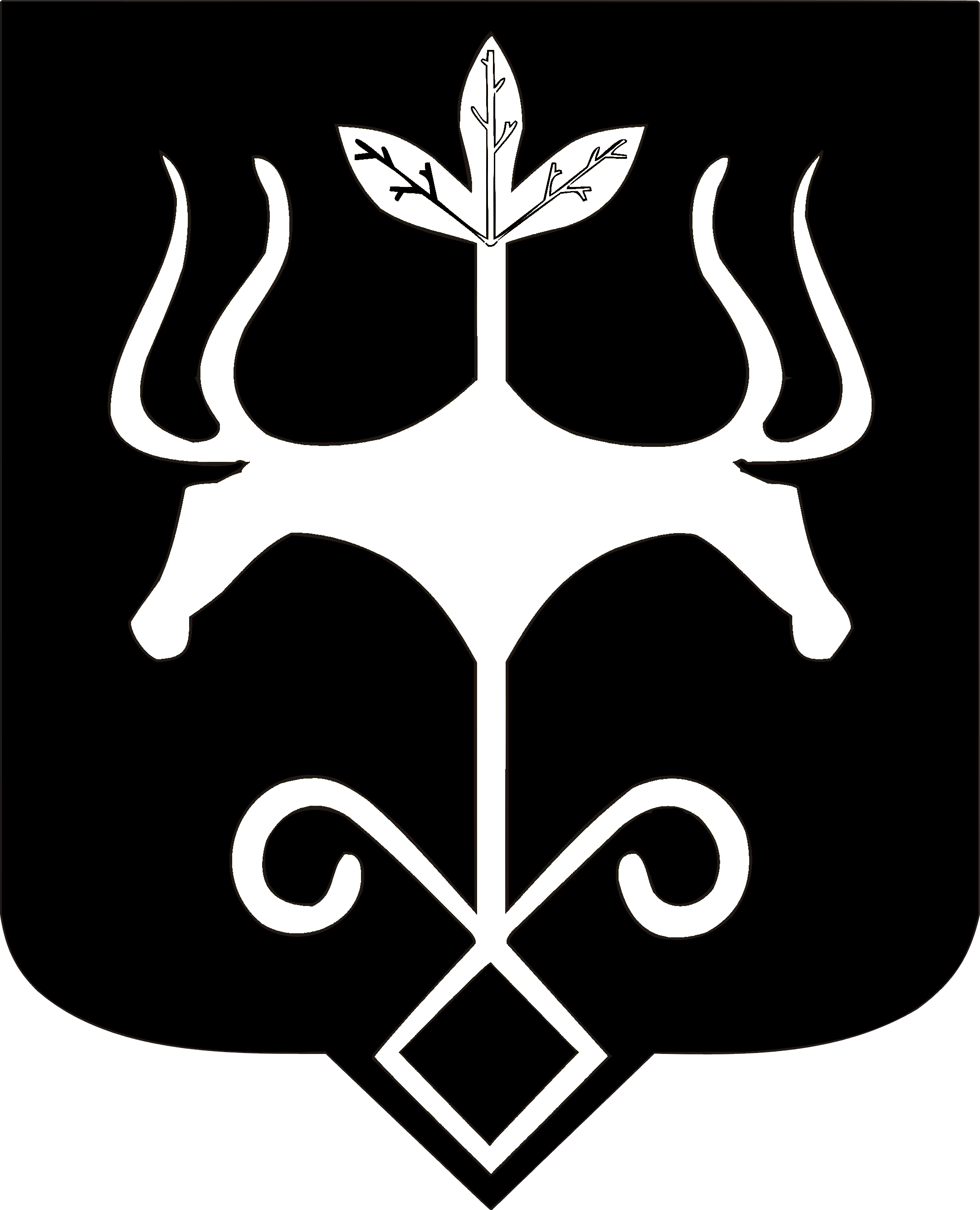 Адыгэ Республикэммуниципальнэ образованиеу
«Къалэу Мыекъуапэ» и Администрацие